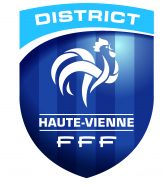 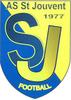 AUTORISATION DE PHOTOGRAPHIER UNE PESONNE					Je soussigné ……………………………………………………………………………………………………….Demeurant au (adresse) : …………………………………………………………………………………. Autorise les personnes désignées par le club de ASSSJ à me photographier lors des événements du club.    A me photographier    A photographier mon enfant mineurEt à utiliser son / mon image. En conséquence de quoi et conformément aux dispositions relatives au droit à l’image, Les photos seront diffusées sur le site FOOTEO “ as-saint-jouvent foot 2018 “-Sur le site FOOTEO pour les besoins du club de AS Saint-Jouvent.-Pour la réalisation de calendrier.Le bénéficiaire de l’autorisation s’interdit expressément de procéder à une exploitation des photographies susceptible de porter atteinte à la vie privée ou à la réputation, et d’utiliser les photographies de la présente, dans tout support à caractère pornographique, raciste, xénophobe ou toute autre exploitation préjudiciable. Je me reconnais être entièrement rempli de mes droits et je ne pourrai prétendre à aucune rémunération pour l’exploitation des droits visés aux présentes. Je garantis que je ne suis pas lié par un contrat exclusif relatif à l’utilisation de mon image ou de mon nom. Pour tout litige né de l’interprétation ou de l’exécution des présentes, il est fait attribution expresse de juridiction aux tribunaux français. Fait à , le , en deux exemplaires Nom et prénom de la personne photographiée  et/ou de son représentant légal .Signature 						Signature